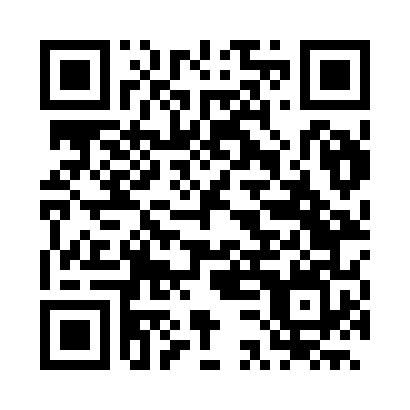 Prayer times for Luciara, BrazilMon 1 Apr 2024 - Tue 30 Apr 2024High Latitude Method: NonePrayer Calculation Method: Muslim World LeagueAsar Calculation Method: ShafiPrayer times provided by https://www.salahtimes.comDateDayFajrSunriseDhuhrAsrMaghribIsha1Mon4:175:2711:262:465:266:322Tue4:175:2711:262:465:256:313Wed4:175:2711:262:465:256:314Thu4:175:2711:252:455:246:305Fri4:175:2711:252:455:236:306Sat4:175:2711:252:455:236:297Sun4:175:2711:252:455:226:288Mon4:175:2711:242:455:226:289Tue4:175:2711:242:455:216:2710Wed4:175:2711:242:445:206:2711Thu4:165:2711:242:445:206:2612Fri4:165:2711:232:445:196:2613Sat4:165:2711:232:445:196:2514Sun4:165:2711:232:445:186:2515Mon4:165:2711:232:435:186:2416Tue4:165:2711:222:435:176:2417Wed4:165:2711:222:435:176:2418Thu4:165:2711:222:435:166:2319Fri4:165:2711:222:435:166:2320Sat4:165:2711:212:425:156:2221Sun4:165:2811:212:425:156:2222Mon4:165:2811:212:425:146:2223Tue4:165:2811:212:425:146:2124Wed4:165:2811:212:425:136:2125Thu4:165:2811:212:415:136:2026Fri4:165:2811:202:415:136:2027Sat4:165:2811:202:415:126:2028Sun4:165:2811:202:415:126:2029Mon4:165:2811:202:415:116:1930Tue4:165:2811:202:405:116:19